LAST CHANCEEXTRA CREDIT CHALLENGEDuring our Wars Unit we studied events leading up to the Civil War.  One of the significant events was John Brown’s raid on Harper’s Ferry, which one local resident had a connection. 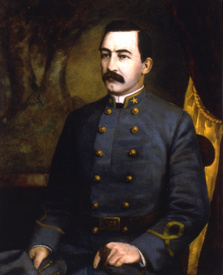 There are many famous individuals interred in Mitchell's Cemetery. Probably the most noted is Major Israel Greene, a Confederate Marine that captured the infamous John Brown at Harper's Ferry, Virginia during the battle for abolishment of slavery and the ensuing Civil War. When slavery was abolished, he had to move his family away from the South to avoid pro-Union sentiment and chose Mitchell for his residence. Israel Greene was one of Mitchell's first civil engineers and surveyed the first east west road to the Black Hills of SD. from Yankton. Some of his extended family also moved to Mitchell and called it home. https://www.cityofmitchell.org/171/Cemetery-HistoryUnited States Marine Corps Officer. As a Lieutenant in the United States Marine Corps, he led the storming party that captured abolitionist John Brown in the engine house at Harper's Ferry, Virginia.  https://www.findagrave.com/memorial/5900917/israel-c.-greeneLT GREENE WAS CHARGED WITH HELPING PUT DOWN THE REBELLION THAT
WAS BEING LED BY JOHN BROWN AFTER HE TOOK OVER THE ARMORY AT HARPER'S FERRY. HE LEFT WASHINGTON WITH 84 MARINES AND ARRIVED AT HARPER'S FERRY WHERE HE WAS PLACED UNDER THE COMMAND OF LTCOL ROBERT E. LEE AND CAPT J.E.B. STUART. TOGETHER THEY PLANNED A WAY TO ASSAULT THE ARMORY AND CAPTURE BROWN.  AFTER BROWN REFUSED TO SURRENDER, GREENE AND THE MARINES ATTACKED THE ARMORY AND KNOCKED THE DOOR DOWN. GREENE CAPTURED BROWN AND ARRESTED HIM. GREENE LATER BROUGHT BROWN BEFORE THE COURTS AND LED HIM TO THE GALLOWS WHERE HE WAS HANGED.

TWO YEARS LATER, LT GREENE RESIGNED HIS COMMISSION AS A USMC OFFICER AND JOINED THE CONFEDERATE USMC. HE WAS CAPTURED IN 1865, BUT WAS PAROLED WHEN THE FIGHTING STOPPED.  https://marines.togetherweserved.com/usmc/servlet/tws.webapp.WebApp?cmd=ShadowBoxProfile&type=Person&ID=351527Locate Israel Greene’s grave.Take and print a selfie with the tombstone.No group photos!! Selfie: JUST YOU20 pointsDUE: FRIDAY, MAY 10, 2024